Memo.No.46.02.4100.000.07.001(Part-1).21-2167                                                                           	             Dated: 11-05-2023e-Tender Notice: 55/2022-23e-Tender is invited in the National e-GP System (http://www.eprocure.gov.bd) for  The Procurement of Following Tender ID & Schemes. This is an online Tender, where only e-Tender will be accepted in the National e-GP Portal and no offline/ hard copies will be accepted. To submit e-Tender, registration in the National e-GP system portal (http:www.eprocure.gov.bd) is required.The fees for downloading the e-Tender Documents from the National e-GP System Portal have to be deposited on line through any registered banks branches. Further information and guidelines are available in the National e-GP system portal and also from       E-mail: xen.jashore@lged.gov.bd Or Call to 024777-61422. For any quarries interested Tendered are requested communicate with the undersigned during office hours.Copy for kind information and necessary action:-1.    Chief Engineer, LGED, LGED Bhaban, Agargaon, Dhaka-12072.    Additional Chief Engineer, LGED, Khulna Division, Khulna.	3.    Superintending Engineer (PM&E), LGED, LGED Bhaban, Agargaon, Dhaka-1207.4.    Superintending Engineer, LGED, Jashore Region, District: Jashore.5.    Project Director, Establishment of Bangabandhu Model Village in the Light of People-oriented Village Cooperative        Philosophy of Bangabandhu, LGED, Agargaon, Sher-E-Bangla Nagar, Dhaka.6.    Deputy Commissioner, District: Jashore.7.    Superintendent of Police, District: Jashore.8.    Executive Engineer, PWD/RHD/BWDB, District: Jashore. 9.   Upazila Engineer, LGED, Upazila: Sadar/Bagherpara/Abhoynagar/Monirampur/Keshabpur/Chowgacha/ Jhikargacha/       Sarsha District: Jashore. 10.  The Editor (1) The Daily Kaler Kantho, Basundhara City, 13/KA/1, Panthopath, Dhaka-1215, (2) The Daily New Age,        Holyday Building, 30, Tajgaon C/A, Dhaka-1208, (3) The Daily Satyapath, Neelratan Road, Jashore. He is requested to        publish attached notice one day in inner page shortly so far within 13/05/2023.11.  Notice Board (All)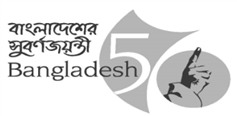 Government of the People’s Republic of BangladeshLocal Government Engineering DepartmentOffice of the Executive EngineerJashorewww.lged.gov.bd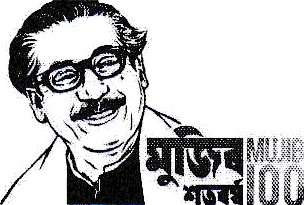 Sl.No.Package No, Tender ID No & Name of SchemeTender MethodTender Document Selling last Date & TimeTender/Proposal Closing/Opening Date & Time01JSR/DoC/2022-23/W-06 (TID-829126)Construction of two-storied Community Building Under Establishment of Bangabandhu Model village in the Cooperative Philosophy of Bangabandhu Pilot Project, Upazila: Monirampur, District: Jashore.OTM04-Jun-2023 14:0005-Jun-2023 14:00(Md. Shariful Islam)Executive EngineerLGED, JashorePhone No.: 024777-61422E-mail: xen.jashore@lged.gov.bd